社会经济调查理论方法与实践Social Economic Surveys: Theory, Methodology and Practice2018年暑期课程北京大学国家发展研究院任课教员：赵耀辉上课时间：7月9日-7月16日 8:00-18:00  上课地点: 待定先修课：无学分：4课程目的：	学习社会经济调查的理论，参与中国健康养老追踪调查（CHARLS）的实地调研，从社会实践中深入了解民生，磨练意志，锻炼沟通能力，培养观察、思考和解决问题的能力，培养领导能力、团队精神。课程内容：	本课程借助中国健康养老追踪调查（CHARLS）2018年追踪调查深入学习社会经济调查的理论、方法和技术。CHARLS是用科学方法进行的高质量社会经济调查的典范，在理论学习的基础上亲身参与该调查是学习调查方法的最有效的方法。	本课分为两部分，一是在课堂学习社会经济调查的理论、方法和技术，掌握CHARLS问卷，练习沟通和访谈技巧，二是在暑期参与CHARLS的实地调查。	CHARLS问卷内容覆盖很多方面，包括区县基本信息、社区基本信息、被访者及其家户的基本人口学信息、家庭构成、家庭成员间转移支付、被访者健康状况、医疗服务的利用、医疗保险的使用、就业、退休、收入、支出与资产等情况等。CHARLS调查自2008年起，至今已经走过十年，2018年将是第九次实地访问。	掌握问卷内容、学习访谈技巧、练习沟通能力是本课程的重要部分。由于上课的学习和练习对于实地工作的质量十分重要，因此本课将全程考勤。此外，每个同学必须随队伍完成为期一个月左右的实地调研工作，调研地点将适当考虑同学们的意愿，但是必须服从分配。暑期课结束后，实地调查工作7.17日开始。考核内容和成绩：	本课的考核内容由考勤（10%）、作业（10%）、测验（10%）实地模拟访问（15%）期末考试（15%）和实地调研（40%）组成。实地之前考核成绩不及格的同学将失去参与实地调研的机会。最终分数于秋季开学前得到。报名方式：在选课系统进行选课，同时在CHARLS官网完成访员注册和报名表单填写(访员注册链接：home.charls.pku.edu.cn/register)。CHARLS介绍：CHARLS项目是北京大学国家发展研究院主持、中国社会科学调查中心负责执行的大型数据收集项目，全国样本覆盖随机抽取的28个省，150个县区，450个村居，一万多户居民，二万个左右45岁及以上的个人。CHARLS受访者遍布全国城乡各地，对中国中老年群体有很好的代表性。他们提供的高质量的微观数据，将极大地推动有关人口老龄化与健康问题的跨学科研究，为我国社会保障政策的制定、修正和完善政策提供科学的基础。CHARLS全国样本2011年进行了CHARLS基线调查，2013年和2015年成功地进行了第一次和第二次追访，2014夏天进行了生命历程调查，2016年进行了村庄历史访谈，2018年将进行第三次常规追访全国样本的追踪访问。CHARLS项目自从2008年启动以来，一共有近4000位来自450个大学（大约）的同学们参与，锻炼了一大批即热爱学术又了解底层百姓实际生活的优秀大学生，成为他们人生中一个重要的经历。更多的介绍见网站：charls.pku.edu.cn。本课预期收获：系统学习社会调查的各个环节，掌握社会调查理论和方法。走出象牙塔，参与社会实践，深入了解中国，了解民生。得到个人能力全方面的提高，丰富个人履历。了解社会经济数据收集过程，加深对科学研究成果的理解。以优良成绩完成实地调研的学生还将有如下收获：有资格选修国家发展研究院在秋季专门为访员同学开设的研究课程，学习如何利用CHARLS数据进行科学研究，撰写研究论文；论文可以用于申请出国，参加夏令营保研等。利用CHARLS数据开展研究，申请研究基金，竞争研究奖励，向国际学术会议投稿。竞争北京大学团委社会实践奖。得到北京大学社会实践学分。咨询：charls_interview@pku.edu.cn 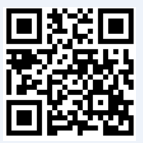 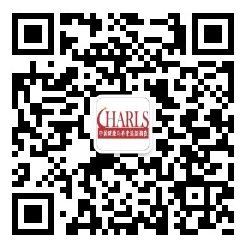       注册报名                      CHARLS项目介绍课程安排（初步，可能会有调整）：  暑期课程安排（7月9日-16日 8:00-18:00）  暑期课程安排（7月9日-16日 8:00-18:00）  暑期课程安排（7月9日-16日 8:00-18:00）  暑期课程安排（7月9日-16日 8:00-18:00）  暑期课程安排（7月9日-16日 8:00-18:00）日期用时培训主题脚本
便利样本课后同学间相互练习自学6月25日之前完成完成课前预习和考试、访问系统操作，上传家长知情同意书自学6月25日之前完成实地模拟1：完成一次访问并上传7.8全天报到，领取访问设备7.9上午项目介绍+调查理论和抽样方法+课程要求+整体流程和问卷框架+过滤+基本信息+脚本（过滤+基本信息）分班7.9下午团建+家庭模块+测验+便利样本（过滤、基本信息、家庭）分班√7.10上午伦理+健康医疗模块+测验（健康医疗）+脚本（家庭、健康医疗）分班√7.10下午收支财产住房+工作养老金模块+测验+脚本（收支财产住房）分班√7.11上午访问技巧1+实地工作流程+联系记录+代理+访员观察+脚本（工作退休养老金、联系记录、代理）分班√7.11下午质控+便利样本（家庭、健康医疗、工作退休养老金、收支财产住房、认知）分班√7.12上午认知+脚本+测验√7.12下午心理调适+工资+角色培训（含先遣识图）分班7.13全天实地模拟:2：统一安排7.14上午实地模拟2总结+社区和政策问卷（含如何收集区县政策资料）√7.14下午退出、死因+测验+脚本（退出、死因）+督导扮演的便利样本分班√7.15全天实地模拟3：统一安排（含社区和政策问卷）7.16全天实地模拟3总结+期末考试+行前培训+流程强化出征仪式